Represents and compares numbers (March)Student Sheet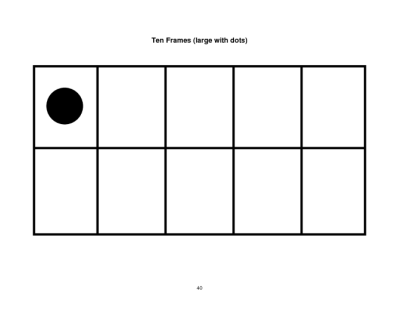 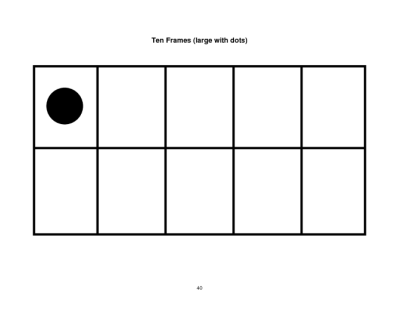 